Propozycja zajęć i zabaw z dziećmi z grupy II na dzień 01.04.2020 r.Witam Was Kochane Dzieci i Rodziców z grupy II.Temat: „Osłuchanie z piosenką Zielona Wiosna”Zabawa ortofoniczna : „Bocianie klekotanie”.Gdy rodzic  wysoko podniesie rękę, dziecko głośno naśladuje klekotanie bociana. Gdy ją opuści – cichutko klekocze.• Słuchanie odgłosów przyrody.Nagranie odgłosów zwierząt mieszkających na łące.https://chomikuj.pl/ireksmarines/odg*c5*82osy+natury+mp3/Odg*c5*82osy+natury+i+inne+dzwi*c4*99ki/Wiosna,508024213.mp3(audio)Rodzic prosi, aby dzieci posłuchały nagranych odgłosów i spróbowały odgadnąć, jakie zwierzęta wydają takie dźwięki.• Słuchanie piosenki „Zielona wiosna” (sł. i muz. D. i K. Jagiełło).https://chomikuj.pl/Dile5/PIOSENKI+dla+dzieci/Przedszkole/08.+Przedszkole+Czterolatka/Zielona+wiosna,4510950913.mp3(audio)Nagranie piosenki pt.: „Zielona wiosna”1. Nad brzegiem rzeki żabki siedziały i coś do ucha sobie szeptały. Kum, kum, kum, kum, kum, kum, kum, kum, kum, kum, kum, kum, kum, kum, kum, kum, kum.2. Przyleciał bociek, usiadł na płocie i do drugiego boćka klekoce. Kle, kle, kle, kle, kle, kle, kle, kle, kle, kle, kle, kle, kle, kle, kle, kle, kle.3. Wszystko usłyszał mały wróbelek i przetłumaczył na ptasie trele. Ćwir, ćwir, ćwir, ćwir, ćwir, ćwir, ćwir, ćwir, ćwir, ćwir, ćwir, ćwir, ćwir, ćwir, ćwir, ćwir, ćwir. Wiosna, wiosna, znów przyszła wiosna, wiosna, wiosna jest już wśród nas.•Rodzicu porozmawiaj z dzieckiem  na temat wysłuchanego utworu.− Jak szeptały żaby?− Jak klekotał bociek?− Jakie odgłosy wydawał wróbelek?− Kto jest już wśród nas?− Jaka według Was jest wiosna?• Rodzicu podaj kilka informacji na temat bocianówBociany nie lubią jeść żab. Jedzą je w ostateczności, gdy wokół trudno o inny pokarm. Natomiast chętnie spożywają owady, dżdżownice, cienkie węże, małe ryby i gryzonie. Bociany, nie mogąc upolować żab w zaspokajających ilościach (z powodu znacznych zmian środowiska drastycznie zmniejszyła się liczebność tych płazów), zmieniły swoje upodobania i zaczęły się odżywiać wyżej wymienionymi zwierzętami.Karta pracy – pokoloruj żabkę  na zielono , dorysuj  trawkę  i tło – załącznik.Zabawa ruchowa: Gra w zielone – tekst popularny Przedmioty w kolorze zielonymRodzic rozmieszcza w pokoju różne przedmioty w kolorze zielonym. Pyta dziecko: Grasz w zielone?  Dziecko odpowiada: Gram! Masz zielone? Dziecko: Mam! Wówczas dziecko  musi dotknąć  jakiegoś  przedmiotu w kolorze zielonym.Dziękuję Wam  za aktywną pracę ,trzymajcie się ciepło, myjcie ręce i zostańcie w domu!Ciocia Ania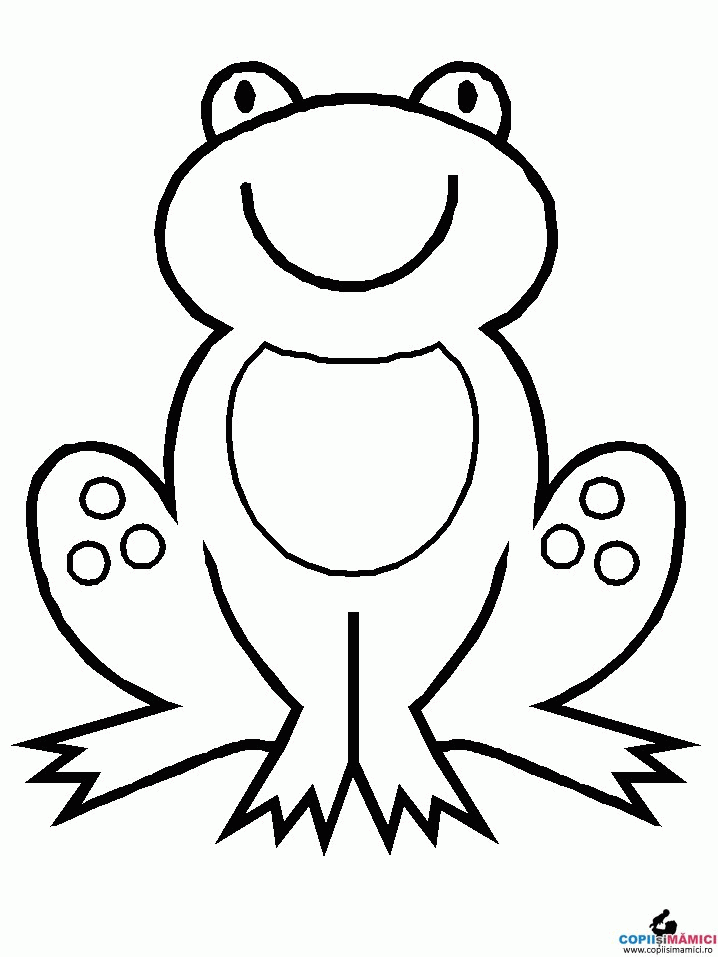 